CEM  DO  CAMPO  CULTIVANDO  O  SABERDIA,  20  DE  ABRIL  DE  2020ALUNO(A):PROFESSORA:  MARCIA  SIMÃOHOJE É SEGUNDA-FEIRABOM DIA... QUERIDOS ALUNOS    LíNGUA PORTUGUESA - SíLABASATENÇÃO!COPIE EM SEU CADERNO O NOME DA ESCOLA E A DATA.LEMBRETE: CAPRICHAR  NA   LETRA E PASSAR O TRAÇO  ANTES DA DATA       ATIVIDADES:LEIA COM ATENÇÃO: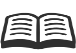            Quando não há espaço na linha para escrever a palavra inteira, elas são separadas ficando uma parte numa linha e a outra parte na linha seguinte.Mas não podemos separar de qualquer maneira, há maneiras certas de separá-las.           As sílabas são os sons ou grupo de sons, pronunciados de uma só vez.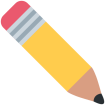  Leia o texto abaixo e perceba como as palavras foram separadas e circule-as.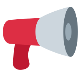 MENINA NA CHUVA        Belinha mora em um sítio. A casa da vovó dela tam-bém fica lá.À tarde, Belinha foi na casa da vovó. O cachor-                                                                                                                                                      ro Bidu foi com ela. Ela levou seu casaco e seu guarda-chuva. De repente começou a chover. Belinha pegou seu guarda-chuva, seu casaco e foi embora depressa.  As palavras constituídas de uma sílaba são chamadas de _____________________. As palavras formadas por duas sílabas recebem o nome de __________________________.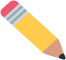 Aquelas constituídas de  três sílabas são denominadas _________________________. Já as palavras formadas por quatro sílabas ou mais são chamadas de __________________________.   CRIE FRASES CONFORME O MODELO ACIMA: 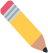   A) MONOSSÍLABA – DISSÍLABA- TRISSÍLABA- DISSÍLABA_____________________________________________________        B) DISSÍLABA – POLISSÍLABA_ MONOSSÍLABA- DISSÍLABA____________________________________________________ SEPARE AS SÍLABAS DAS PALAVRAS ABAIXO:JOELHO ______________________________________CARROSSEL ___________________________________PÁ __________________________________________SOFÁ ________________________________________ROLHA _______________________________________ASSINATURA __________________________________TELEFONE ____________________________________CABRITA _____________________________________COPO _______________________________________FÍGADO ______________________________________PEIXE________________________________________FOICE___________________________________CLASSIFIQUE AS PALAVRAS ABAIXO EM: MONOSSÍLABA, DISSÍLABA, TRISSÍLABA, POLISSÍLABA:A) FESTA _____________________________________B) FOI________________________________________C) EMBORA___________________________________D) CADEIRA___________________________________E) CONVIDADOS____________________________CEM  DO  CAMPO  CULTIVANDO  O  SABERDIA   21   DE  ABRIL  DE  2020ALUNO(A): PROFESSORA: MARCIA  SIMÃO                                                          HOJE É TERÇA- FEIRABOM DIA ... QUERIDOS ALUNOS    MATÉRIA DE HOJE –CIÊNCIAS – ONDE VIVE OS ANIMAIS E SEUS HABITATATENÇÃO!COPIE EM SEU CADERNO O NOME DA ESCOLA E A DATA.LEMBRETE: CAPRICHAR  NA LETRA  E  PASSAR O TRAÇO  ANTES DA DATA Assista com atenção o vídeo sobre onde vivem os animais e seu habitat.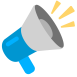 https://www.youtube.com/watch?v=sJXDtEZnu-s        A FAUNA É UM CONJUNTO DE TODOS OS ANIMAIS EXISTENTES EM DETERMINADO LOCAL. ELES PODEM SER AGRUPADOS DE ACORDO COM AS CARACTERÍSTICAS QUE POSSUEM: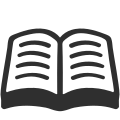 COBERTURA:PENAS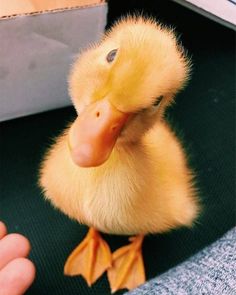  PELOS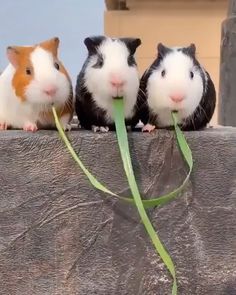  PELE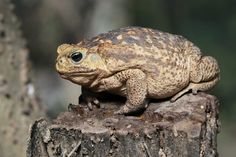  ESCAMAS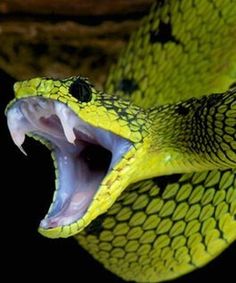  CARAPAÇA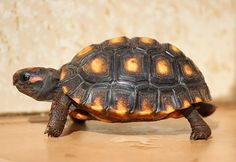  ATIVIDADES1)FAÇA UMA LISTA DE 10 ANIMAIS QUE VOCÊ CONHECE OU VIU NO VÍDEO: 1-             2-3-4-5-6=7=8-9-10-2) DESSES ANIMAIS QUE VOCÊ ESCREVEU O NOME. QUAIS DELES VIVEM: NA TERRA:NA ÁGUA:3)  ESCREVA NOMES DE ANIMAIS PARA CADA TIPO DE COBERTURA DE SEU CORPO. a) ESCAMAS:b) PELOS:d) PENAS:c) CARAPAÇAS: LEMBRANDO O QUE É CARAPAÇA: COBERTURA RESISTENTE E RÍGIDA QUE ENVOLVE E PROTEGE O CORPO DOS ANIMAIS. EXEMPLO: TARTARUGA, TATU E CAMARÃO4) DESENHE ABAIXO DOIS ANIMAIS COM O CORPO COBERTO DE PELOS.ESCREVA O NOME ABAIXO DE CADA UM DELES. PINTE BEM BONITO.C E M   DO CAMPO  CULTIVANDO  O  SABERDIA,  22  DE  ABRIL   DE  2020ALUNO(A): PROFESSORA:  MARCIA   SIMÃO                                                          HOJE É QUARTA-FEIRA BOM DIA ... QUERIDOS ALUNOS    MATÉRIA DE HOJE – HISTÓRIA – LUGAR ONDE MORAMOS.ATENÇÃO!COPIE EM SEU CADERNO O NOME DA ESCOLA E A DATA.LEMBRETE: CAPRICHAR NA  LETRA  E  PASSE O TRAÇO  ANTES DA DATA      ATENÇÃO LEIAM O TEXTO A SEGUIR E DEPOIS COPIE NO CADENO E RESOLVAM AS ATIVIDADES ABAIXO: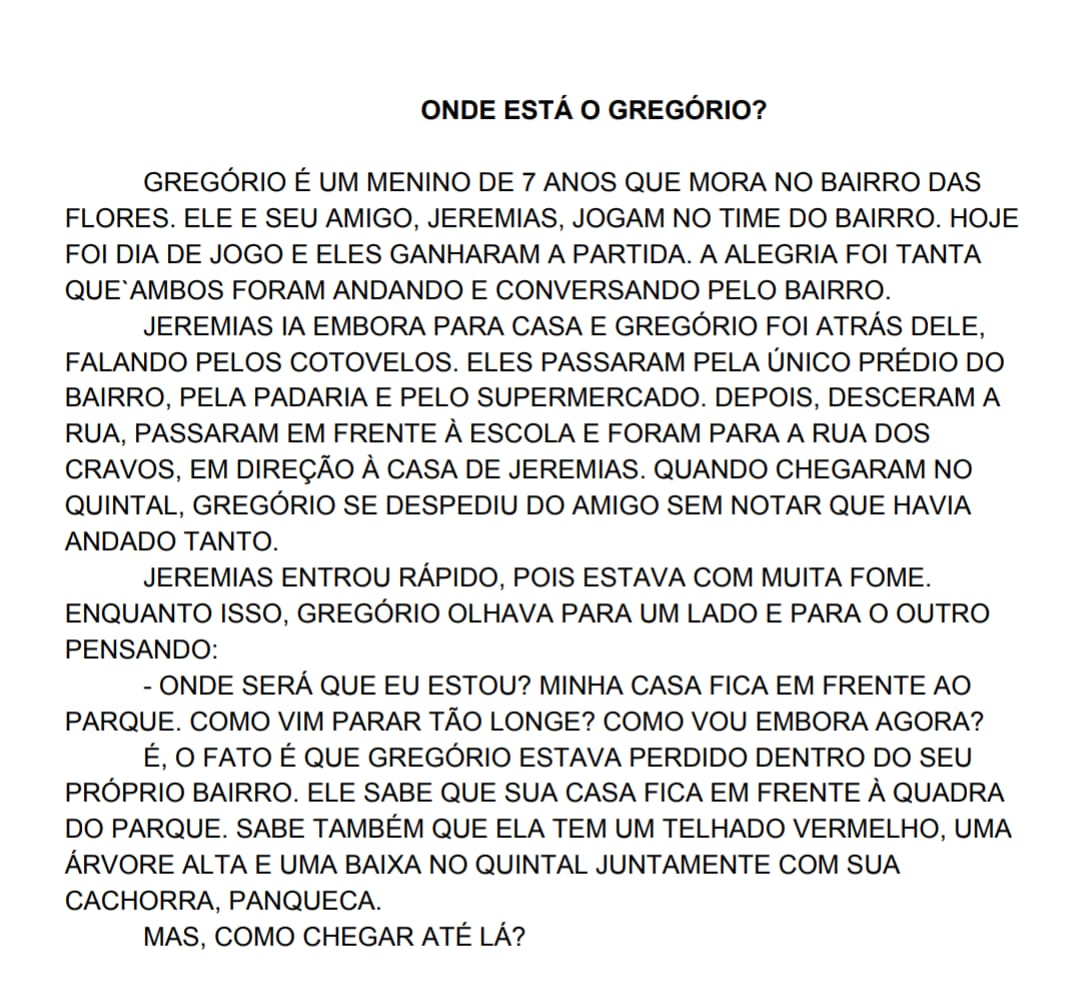    VOCÊ SABE COMO CHEGAR A SUA CASA?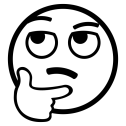           EM UMA CIDADE PODE HAVER RUAS, BAIRROS, CENTRO E INTERIOR, COM CARACTERÍSTICAS MUITO DIFERENTES. O LUGAR ONDE VOCÊ MORA, QUE CARACTERÍSTICAS APRESENTAM?FAÇA UM PEQUENO RELATO DOS PRINCIPAIS LUGARES POR ONDE VOCÊ PASSA, SAINDO DA SUA CASA ATÉ CHEGAR NA SUA ESCOLA:AGORA COM AS INFORMAÇÕES DO SEU RELATO, FAÇA UM DESENHO DESTE CAMINHO. MARCANDO A SAÍDA DE SUA CASA E A CHEGADA NA ESCOLA.   BOM TRABALHO!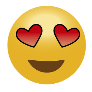 CEM   DO  CAMPO   CULTIVANDO  O  SABERDIA  23  DE  ABRIL  DE  2020ALUNO(A):PROFESSORA:  MARCIA  SIMÃOHOJE É QUINTA - FEIRA      				GEOGRAFIA- PAISAGENS DOS LUGARES ASSISTA O VÍDEO SOBRE AS PAISAGENS DA NOSSA REGIÃO                                         https://www.youtube.com/watch?v=jx3pPuHaVqs    A PAISAGEM É FORMADA POR TODOS OS OBJETOS E ELEMENTOS QUE NOSSOS SENTIDOS ALCANÇAM.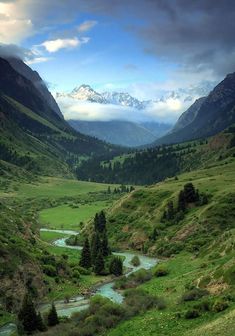 FONTE PINTERESTPAISAGEM DE ELEMENTOS NATURAIS.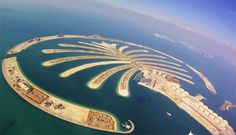 FONTE PINTEREST-DUBAIPAISAGEM DE ELEMENTOS ARTIFICIAIS                                               ATIVIDADESAGORA DESCREVA UM POUCO SOBRE A PAISAGEM EM QUE VOCÊ VIVE:_______________________________________________________________________________________________________________________________________________________________________________________________________________________________________________________________________________________________________________________________________________________________________________________________________________________________________________________________________RECORTE OU DESENHE DOIS TIPOS DIFERENTES DE PAISAGENS:ELEMENTOS ARTÍFICIAIS: ( EXEMPLO AS CIDADES)ELEMENTOS NATURAIS ( EXEMPLO CAMPO, NATUREZA)BOA SORTE! 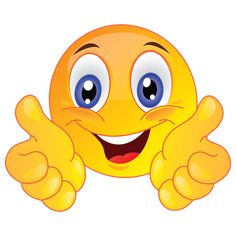  MATEMÁTICA- ADIÇÃOVÍDEO APRENDENDO A SOMAR                                https://www.youtube.com/watch?v=4XjkoHz6gwo    ADIÇÃO: é uma das quatro operações fundamentais. Consiste em adicionar dois ou mais números naturais, conhecidos por parcelas, que produz em todos os casos um único resultado que chamamos de soma ou total.                                       ATIVIDADES: 1)Efetue as adições.  68       753          753          890         47           745                 932          798          320+41     +0 24      + 389       +406        +21         +041	     + 279        +587        +2742) Resolva os problemas.a) Numa sala de aula há 42 carteiras ocupadas e 9 carteiras vazias. Quantas carteiras há no total?  OPERAÇÃO                            CÁLCULOResposta: ____________________________________________________________b) Uma doceira fez 162 doces de leite e 258 cocadas. Quantos doces ela fez?OPERAÇÃO                                  CÁLCULORESPOSTA:___________________________________________________________c) Uma livraria vendeu 48 livros, 350 cadernos e 153 lápis. Quantas unidades de material escolar vendeu a livraria?OPERÇÃO                                             CÁLCULORESPOSTA: ____________________________________________________________d) Um fazendeiro possuía 34 bois e 127 vacas, comprou 115 novilhas. Quantos animais possui agora o fazendeiro?OPERAÇÃO                                             CÁLCULORESPOSTA:  ___________________________________________________________3) CÁLCULO MENTAL:                                                                a)90 + 20=                                                           g)70 + 60=b)80 + 30=                                                           h)60 + 40=c)50 + 10=                                                            i)70 + 30=d)30 + 20=                                                            j)90 + 60=e)20 + 10=                                                            k)50 + 40=f)80 + 30=                                                             l)40 + 10=JOGO BATALHA DA ADIÇÃO https://www.youtube.com/watch?v=KP96I4-HQNMBOA SORTE! 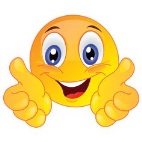 CEM  DO  CAMPO  CULTIVANDO  O  SABERDIA, 24  DE  ABRIL  DE  2020ALUNO(A):PROFESSORA:  MÁRCIA  SIMÃOHOJE É SEXTA – FEIRABOM DIA... QUERIDOS ALUNOS    MATÉRIA DE HOJE – ARTE-Pinturas abstrata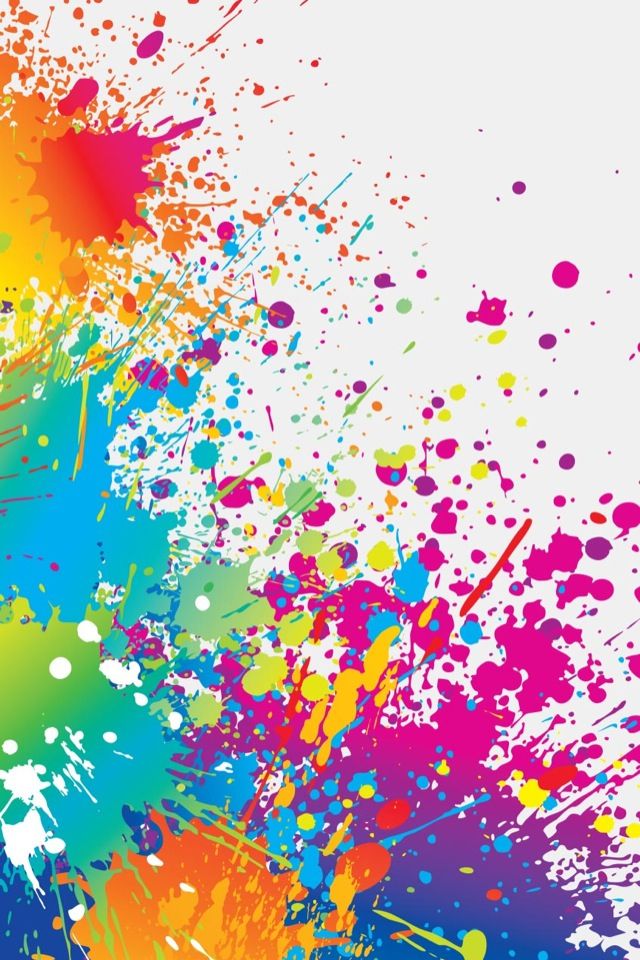 *fonte pinterest Observe a figura, o que chama mais atenção nela?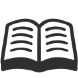 Você consegue ver alguma figura nela?Você já brincou de encontrar figuras em manchas na parede, nas nuvens e nas paisagens?  Nesta  atividade você vai precisar de material: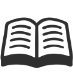 *tinta guache ou aquarela ou lápis de cor ou giz de cera*pincel* folha sulfite e o caderno de desenho   Modo de Fazer       Dilua as tintas que irá usar na água.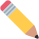      Faça figuras de diferentes formas e desenhos sem seguir padrões.Deixe secar, depois contorne as manchas com os lápis e veja se surgiu alguma imagem. Atenção, os que farão com o lápis fica mais emocionante  se fecharem os olhos , use várias cores,  só não risque muito. 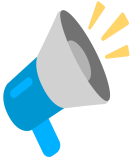 BOASORTE!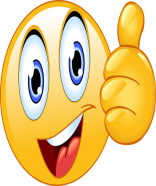 Legenda: Quando aparecer:lápis, para fazer.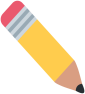   livro, apenas para ler.   megafone, ler com bastante atenção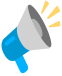 